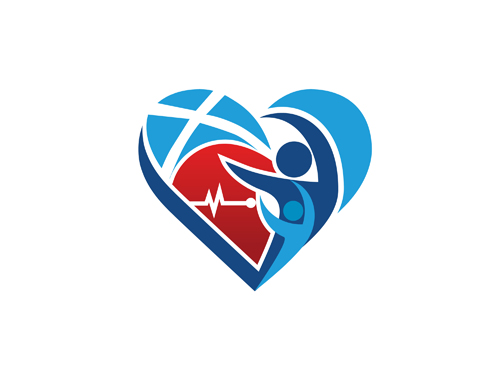 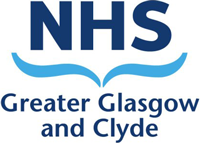 Scottish Paediatric   Cardiac Service ECHOCARDIOGRAPHY INPAEDIATRIC CONGENITAL HEART DISEASE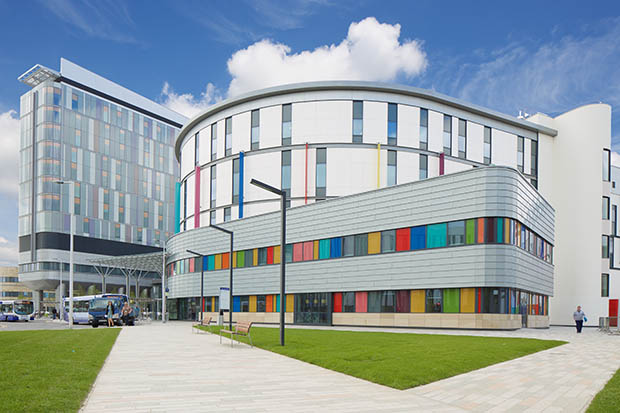 Royal Hospital for Children & Queen Elizabeth University Hospital, Glasgowwww.paediatricecho.co.ukOverviewThe course provides clinically relevant lectures, case studies and hands-on small group tutorial on performing echocardiography with participating volunteer paediatric patients, delivered by consultant paediatric cardiologists, consultant neonatologist with expertise in cardiology and advanced cardiac physiologists with ESC accreditation in congenital heart disease echocardiography. Those with a basic level of experience in Echocardiography will find it much easier to follow. Course lecture handouts will be provided via the course website: http://www.paediatricecho.co.uk/. The course fills quickly so early applications are advised.Day 1Wednesday 24th April, 2024Venue:  Teaching and Learning Centre, 1st Floor, Room L1-004b09.00 – 09.15	Registration Lectures:09.15 – 09.20		Maria Ilina			Introduction09.20 – 10:40		Stuart Lilley			The Normal Echo Study 							Practical Physics & Instrumentation10:40 – 11.00 		~  Tea/Coffee  ~ 11.00 – 12.30	Brodie Knight		Normal anatomy, segmental analysis & 					morphology12.30 – 13:30	Lindsey Hunter		Assessment of ventricular function					Cardiomyopathies & ALCAPA 13:30 – 14:15	~  Lunch  ~14:15 – 14.45		(TBC)				PDA 14.45 – 15.45	Nicholas Martin		ASD/PAPVD/TAPVD15:45 - 16:00 	~  Tea/coffee ~16.00 – 17.00		Emma Finlay			VSD, AVSDDay 2Thursday 25th April, 2024Venue:  Teaching and Learning Centre, 1st Floor, Room L1-004bLectures:9.00 – 10:00	Maria Ilina		Right-sided obstructive lesions10:00 – 10:40	(TBC)			Univentricular heart and TCPC10:40 – 11:00 		~ Tea/coffee ~11:00 – 12:00	(TBC)			Left-sided obstructive lesions12:00 – 13:00	Neil Patel		Echocardiography in Neonatology13:00 – 13:45		~ Lunch ~ 13:45 – 14:15	Ben Smith		Coarctation and Ao arch anomalies14:15 – 15:15	Ben Smith		Echocardiography in postoperative follow up15:15 - 15:30	~ Tea/coffee ~ 15:30 – 16:30		Lesley Armour		Complex biventricular heart16:30 – 17.30	Lindsey Hunter		Fetal Echocardiography17:30 – 18:30		Stuart Lilley			Quiz19.30 	Course Dinner:  		(venue TBC) Day 3Friday 26th April, 2024Venue:  Teaching and Learning Centre, Clinical Skills AreaPractical Studies:09:00 –  10:45 	M-mode, 2D echo and Doppler. Image acquisition and optimisation10:45 – 11:00 		~ Tea/coffee ~11:00 – 13:00	Normal study	HeartWorks13:00 – 13:45 	~ Lunch ~13:45 – 15:30	“Simple” congenital lesions (ASD, VSD, AS, PS, PDA)	HeartWorks15:30 – 15:50              ~ Tea/coffee ~15:50 – 17:30	“Moderate” (ToF, TGA) and “complex” (DORV, complex TGA, common arterial trunk, PA/VSD, PA/IVS, CCTGA, Ebstein anomaly) biventricular congenital cardiac lesions	3D modelsDay 4Saturday 27th April, 2024Venue:  Teaching and Learning Centre, Clinical Skills AreaPractical studies:10.00 –12:30	Simple, Moderate, Complex biventricular and univentricular hearts	HeartWorks	3D modelsPlease complete and hand in course evaluation forms, then receive password to download handouts~ End of Course ~COURSE FACULTYMs Lesley Armour, Paediatric Cardiac PhysiologistRHC GlasgowDr Richard Ferguson, Consultant Paediatric CardiologistRHCYP, Edinburgh and RHC GlasgowMs Emma Finlay, Lead Cardiac PhysiologistRHC GlasgowDr Pankaj Gupta, Consultant Paediatric CardiologistRHC GlasgowDr Amanda Hunter, Consultant Adult Congenital CardiologistGolden Jubilee National Hospital, GlasgowDr Lindsey Hunter, Consultant Paediatric CardiologistRHC GlasgowDr Maria Ilina, Consultant Paediatric CardiologistRHC GlasgowDr Brodie Knight, Consultant Paediatric CardiologistRHC GlasgowMr Stuart Lilley, Consultant Cardiac PhysiologistRHC GlasgowMs Lynsey McIntyre, Senior Cardiac PhysiologistRHC GlasgowMr Nicholas Martin, Cardiac PhysiologistRHC GlasgowDr Patrick Noonan, Consultant Paediatric CardiologistRHC GlasgowDr Neil Patel, Consultant NeonatologistRHC GlasgowDr Benjamin Smith, Consultant Paediatric CardiologistRHC GlasgowCourse Co-Directors: Lynsey McIntyre, Lesley Armour, Maria IlinaCourse Administrator: Glasgow Children’s Hospital Charity Course website www.paediatricecho.co.ukThis course would not be possible without the generous support from:GE HealthcareHeartWorks